متوسطة                                                                                                   المستوى : السنة الثالثة متوسط تدريب حول نشر وتبسيط عبارة من الشكل (a+b)(c+d) التمرين الأول :انشر ثم بسط كل عبارة من العبارات التالية 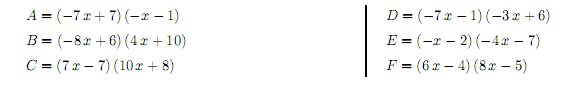 التمرين الثاني  : انشر ثم بسط كل عبارة من العبارات التالية 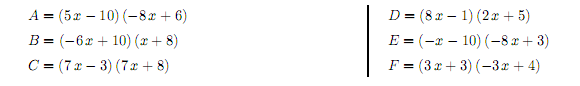 التمرين الثالث : انشر ثم بسط كل عبارة من العبارات التالية 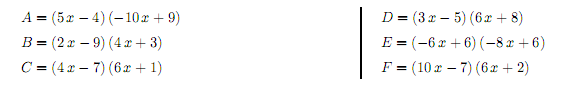 التمرين الرابع:  انشر ثم بسط كل عبارة من العبارات التالية 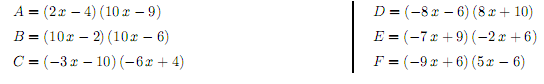 الحلالتمرين الاول :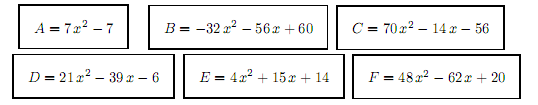 التمرين الثاني :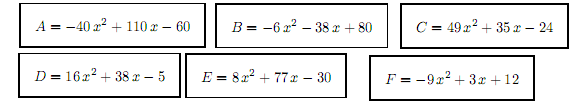 التمرين الثالث: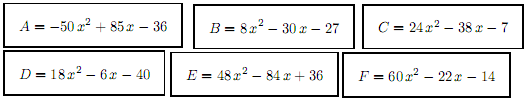 التمرين الرابع :             أ: محمد رزوق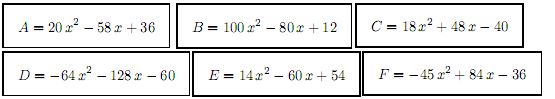 